Согласно указу Губернатора Красноярского края от 12.05.2020 № 118-уг "О внесении изменений в указ Губернатора Красноярского края от 31.03.2020 № 73-уг "Об ограничении посещения общественных мест гражданами (самоизоляции) на территории Красноярского края" ОБЯЗАТЕЛЬНО с 12 МАЯ 2020 ГОДАиспользование масок при посещении организаций, деятельность которых не приостановлена в соответствии с федеральными и краевыми правовыми актами, направленными на предупреждение распространения коронавирусной инфекции.
Берегите себя, близких и окружающих!!!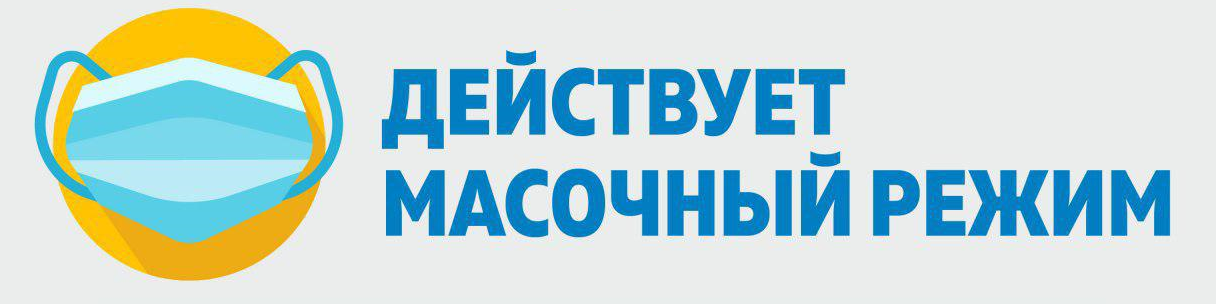 